ПРОЕКТ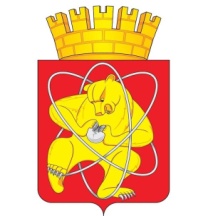 Городской округ«Закрытое административно – территориальное образование  Железногорск Красноярского края»АДМИНИСТРАЦИЯ ЗАТО г. ЖЕЛЕЗНОГОРСКПОСТАНОВЛЕНИЕ     __________ _____                                                                                                                          _________г. ЖелезногорскО внесении изменений в постановление Администрации ЗАТО г. Железногорск от 27.07.2018 № 1443 «Об утверждении административного регламента Администрации ЗАТО г. Железногорск по предоставлению муниципальной услуги «Предоставление информации об объектах недвижимого имущества, находящихся в муниципальной собственности и предназначенных для сдачи в аренду»В соответствии с Гражданским кодексом Российской Федерации, Федеральным законом от 06.10.2003 № 131-ФЗ «Об общих принципах организации местного самоуправления в Российской Федерации», Федеральным законом от 27.07.2010 № 210-ФЗ «Об организации предоставления государственных и муниципальных услуг», приказом Министерства экономического развития Российской Федерации от 30.08.2011 № 424 «Об утверждении порядка ведения органами местного самоуправления реестров муниципального имущества», распоряжением Правительства Красноярского края от 13.11.2010 № 936-р «Об утверждении Сводного перечня первоочередных государственных и муниципальных услуг Красноярского края, предоставляемых органами исполнительной власти Красноярского края, органами местного самоуправления и подведомственными им учреждениями Красноярского края», Уставом ЗАТО Железногорск, постановлением Администрации ЗАТО г. Железногорск от 01.06.2018 № 1024 «Об утверждении Порядка разработки и утверждения административных регламентов предоставления муниципальных услуг», ПОСТАНОВЛЯЮ:1. Внести в к постановление Администрации ЗАТО г. Железногорск от 27.07.2018 № 1443 «Об утверждении административного регламента Администрации ЗАТО г. Железногорск по предоставлению муниципальной услуги «Предоставление информации об объектах недвижимого имущества, находящихся в муниципальной собственности и предназначенных для сдачи в аренду» изменение, изложив приложение к указанному постановлению в новой редакции, согласно приложению к настоящему постановлению: 2. Управлению внутреннего контроля Администрации ЗАТО г. Железногорск (Е.Н. Панченко) довести настоящее постановление до сведения населения через газету «Город и горожане».3. Отделу общественных связей Администрации ЗАТО г. Железногорск (И.С. Архиповой) разместить настоящее постановление на официальном сайте городского округа «Закрытое административно-территориальное образование Железногорск Красноярского края» в информационно-телекоммуникационной сети «Интернет».4. Контроль над исполнением настоящего постановления возложить на первого заместителя Главы ЗАТО г. Железногорск по жилищно-коммунальному хозяйству А.А. Сергейкина.5. Постановление вступает в силу после его официального опубликования.Глава ЗАТО г. Железногорск						           И.Г. КуксинПриложение к постановлению Администрации ЗАТО г. Железногорск от _________ № ________«Приложение к постановлению Администрации ЗАТО г. Железногорск от 27.07.2018 № 1443Приложение № 1к постановлению АдминистрацииЗАТО г. Железногорскот _______ № _____Приложение Ак Административному регламентуБЛОК-СХЕМААДМИНИСТРАТИВНЫХ ПРОЦЕДУР ПРИ ПРЕДОСТАВЛЕНИИМУНИЦИПАЛЬНОЙ УСЛУГИ «ПРЕДОСТАВЛЕНИЕ ИНФОРМАЦИИОБ ОБЪЕКТАХ НЕДВИЖИМОГО ИМУЩЕСТВА, НАХОДЯЩИХСЯ ВМУНИЦИПАЛЬНОЙ СОБСТВЕННОСТИ ИПРЕДНАЗНАЧЕННЫХ ДЛЯ СДАЧИ В АРЕНДУ»	________Приложение № 1к постановлению АдминистрацииЗАТО г. Железногорскот _______ № _____«Приложение Б1к Административному регламентуФОРМА ЗАЯВЛЕНИЯ О ПРЕДОСТАВЛЕНИИ ИНФОРМАЦИИ                                  Главе  ЗАТО г. Железногорск                                  от ______________________________________                                        (полное наименование заявителя -                                                                                          юридического лица, либо Ф.И.О                                                                                          заявителя - физического лица, ИП)                                  в лице __________________________________                                  _________________________________________                                        (для юридического лица указать должность                                                                                          и Ф.И.О. уполномоченного лица)                                  адрес:___________________________________                                  _________________________________________                                        (юридический адрес - юридического лица,                                                                                         либо место жительства - физического лица, ИП)                                  _________________________________________                                            (контактный телефон)                                 ЗАЯВЛЕНИЕ    Прошу  предоставить  мне  информацию об объектах недвижимого имущества,находящихся  в  муниципальной собственности и предназначенных для сдачи в аренду.Информацию прошу предоставить      почтовым отправлением по адресу: ______________________________________                                      почтовый адрес с указанием индекса___________________________________________________________________________ по       электронной почте: _________________________________________________                                      адрес электронной почты      при личном обращении в Муниципальное казенное учреждение «Управление имуществом,                землепользования и землеустройства».(поставить отметку напротив выбранного варианта)________________________          _________________ (_____________________)дата направления запроса                   подпись заявителя                  Ф.И.О.                                                                МП               или его уполномоченного представителяПриложение № 3к постановлению АдминистрацииЗАТО г. Железногорскот _______ № _____Приложение Б2к Административному регламентуОБРАЗЕЦЗАПОЛНЕНИЯ ЗАЯВЛЕНИЯ О ПРЕДОСТАВЛЕНИИИНФОРМАЦИИ (ДЛЯ ЮРИДИЧЕСКИХ ЛИЦ)                                          Главе ЗАТО  г. Железногорск                                                                                                         от ООО «Агентство»                                                                                                         в лице директора Васильева Ивана Петровича                                                                                                         адрес: г. Железногорск, ул. Садовая, 7                                                                                                         тел.: (8-3919) 77-77-77                                 ЗАЯВЛЕНИЕ    Прошу  предоставить  мне  информацию об объектах недвижимого имущества,находящихся  в  муниципальной собственности и предназначенных для сдачи в аренду.Информацию прошу предоставить       почтовым отправлением по адресу: 662970, Красноярский край, ЗАТО                                                           (почтовый адрес с указанием индекса)               Железногорск, г. Железногорск, ул. Садовая, 7.       по электронной почте: _________________________________________________                                                                             адрес электронной почты п    при личном обращении в Муниципальное казенное учреждение «Управление имуществом,                землепользования и землеустройства».(поставить отметку напротив выбранного варианта) 01.02.2018                                                                         __________________ (И.П.Васильев)                                                                   МППриложение № 4к постановлению АдминистрацииЗАТО г. Железногорскот _______ № _____«Приложение Б3к Административному регламентуОБРАЗЕЦЗАПОЛНЕНИЯ ЗАЯВЛЕНИЯ О ПРЕДОСТАВЛЕНИИИНФОРМАЦИИ (ДЛЯ ФИЗИЧЕСКИХ ЛИЦ, ИП)                                                                                                      Главе ЗАТО г. Железногорск                                                                                                      от Васильева Петра Ивановича                                                                                                      адрес: г. Железногорск, ул. Зеленая, 17                                                                                                      тел.: (8-3919) 77-88-99                                 ЗАЯВЛЕНИЕ    Прошу  предоставить  мне  информацию об объектах недвижимого имущества,находящихся  в  муниципальной собственности и предназначенных для сдачи в аренду.Информацию прошу предоставить        почтовым отправлением по адресу: ______________________________________                                                                                                (почтовый адрес с указанием индекса)___________________________________________________________________________        по электронной почте: _________________________________________________                                                                                               (адрес электронной почты)        при личном обращении в Муниципальное казенное учреждение «Управление имуществом,                    землепользования и землеустройства».                               (поставить отметку напротив выбранного варианта)  01.02.2018                                                                         __________________ (И.П.Васильев)Наименование Административного регламентаНаименование Административного регламентаАдминистративный регламент Администрации ЗАТО г. Железногорск по предоставлению муниципальной услуги «Предоставление информации об объектах недвижимого имущества, находящихся в муниципальной собственности и предназначенных для сдачи в аренду»Административный регламент Администрации ЗАТО г. Железногорск по предоставлению муниципальной услуги «Предоставление информации об объектах недвижимого имущества, находящихся в муниципальной собственности и предназначенных для сдачи в аренду»1. Общие положения1. Общие положения1.1. Предмет регулирования регламентаНастоящий Административный регламент (далее - регламент) определяет стандарт предоставления муниципальной услуги «Предоставление информации об объектах недвижимого имущества, находящихся в муниципальной собственности и предназначенных для сдачи в аренду» разработан в целях определения сроков и последовательности действий (административных процедур) при рассмотрении обращений заявителей и предоставлении информации об объектах недвижимого имущества, находящихся в муниципальной собственности и предназначенных для сдачи в аренду, сроки и последовательность действий (административных процедур), формы контроля и ответственности должностных лиц органа, предоставляющего данную муниципальную услугу1.2. Круг заявителей- граждане, в том числе зарегистрированные в качестве индивидуальных предпринимателей;- юридические лица, зарегистрированные в порядке, установленном законодательством Российской ФедерацииОт имени заявителя с заявлением о предоставлении муниципальной услуги может обратиться представитель заявителя (далее также именуемый Заявитель)1.3. Требования к порядку информирования о предоставлении муниципальной услугиДля получения информации о предоставлении муниципальной услуги заявитель обращается:- в Администрацию ЗАТО г. Железногорск Красноярского края (далее - Администрация);- в Муниципальное казенное учреждение «Управление имуществом, землепользования и землеустройства» (далее - Учреждение).Информация о месте нахождении Администрации:662971, Красноярский край, ЗАТО Железногорск, г. Железногорск, ул. 22 Партсъезда, 21.График работы Администрации:с понедельника по пятницу с 08.30 ч. до 17.30 ч., (перерыв на обед с 12.30 ч. до 13.30 ч.), выходные дни - суббота, воскресенье.Официальный сайт городского округа «Закрытое административно-территориальное образование Железногорск Красноярского края» в информационно-телекоммуникационной сети Интернет (далее - официальный сайт Администрации): www.admk26.ru.Информация о месте нахождении Учреждения:662970, Красноярский край, ЗАТО Железногорск, г. Железногорск, проспект Курчатова, 48а.График работы Учреждения:с понедельника по пятницу с 08.30 ч. до 17.30 ч., (перерыв на обед с 12.30 ч. до 13.30 ч.), выходные дни - суббота, воскресенье.Часы приема заявителей:понедельник 13.30 ч. - 17.00 ч.;вторник 08.30 ч. - 12.00 ч.;среда 13.30 ч. - 17.00 ч.;четверг 08.30 ч. -12.00 ч.;Справочные телефоны Учреждения:8 (3919) 76-65-02 (директор Учреждения);8 (3919) 76-13-02 (начальник отдела аренды муниципального имущества);8 (3919) 76-13-04 (отдел аренды муниципального имущества);факс 76-65-01;e-mail: info@zem.k26.ru.Информирование осуществляется по вопросам:- о месте нахождения и графике работы Администрации, Учреждения;- о справочных телефонах Администрации, Учреждения;- об адресе электронной почты Администрации, Учреждения;- о порядке получения информации заявителями по вопросам предоставления муниципальной услуги, в том числе о ходе предоставления муниципальной услуги;- о порядке, форме и месте размещения информации;- о времени приема заявителей и выдачи документов;- об основаниях для отказа в предоставлении муниципальной услуги;- о порядке обжалования действий (бездействия) и решений, осуществляемых и принимаемых в ходе предоставления муниципальной услуги.Информирование (консультирование) заявителей по вопросам предоставления муниципальной услуги осуществляется:- в письменной форме на основании письменного обращения;- в устной форме по вышеуказанным телефонам в часы работы Учреждения;- на личном приеме специалистами Учреждения в часы работы Учреждения;- посредством электронной почты: info@zem.k26.ru;- на официальном сайте Администрации www.admk26.ru;- в федеральной государственной информационной системе «Единый портал государственных и муниципальных услуг (функций)»;- на информационных стендах, расположенных по адресу: 662970, Россия, Красноярский край, ЗАТО Железногорск, г. Железногорск, пр. Курчатова, 48а.Заявитель имеет право на получение информации о прохождении процедур по предоставлению муниципальной услуги при помощи телефона, сети Интернет, электронной почты или посредством личного посещения Учреждения2. Стандарт предоставления муниципальной услуги2. Стандарт предоставления муниципальной услуги2.1. Наименование муниципальной услугиПредоставление информации об объектах недвижимого имущества, находящихся в муниципальной собственности и предназначенных для сдачи в аренду2.2. Наименование органа, предоставляющего муниципальную услугу2.2.1. Администрация - орган местного самоуправления ЗАТО Железногорск, предоставляющий муниципальную услугу.Почтовый адрес: 662971, Красноярский край, г. Железногорск, ул. 22 Партсъезда, 21Телефон для справок: 8 (3919) 72-20-74Адрес электронной почты: kancel@adm.k26.ruАдрес официального сайта Администрации в сети Интернет: http://www.admk26.ru2.2.2. Учреждение - организация, участвующая в предоставлении муниципальной услугиПочтовый адрес: 662970, Красноярский край, ЗАТО Железногорск, г. Железногорск, проспект Курчатова, 48аГрафик работы Учреждения:с понедельника по пятницу с 08.30 ч. до 17.30 ч., (перерыв на обед с 12.30 ч. до 13.30 ч.), выходные дни - суббота, воскресеньеЧасы приема заявителей:понедельник 13.30 ч. - 17.00 ч.;вторник 08.30 ч. - 12.00 ч.;среда 13.30 ч. - 17.00 ч.;четверг 08.30 ч. - 12.00 чСправочные телефоны Учреждения:8 (3919) 76-65-02 (директор Учреждения);8 (3919) 76-13-02 (начальник отдела аренды муниципального имущества);8 (3919) 76-13-04 (отдел аренды муниципального имущества);факс 76-65-01;e-mail: info@zem.k26.ruОрган, предоставляющий муниципальную услугу, не вправе требовать от заявителя осуществления действий, в том числе согласований, необходимых для получения муниципальной услуги и связанных с обращением в государственные органы, органы местного самоуправления, организации2.2.3. Прием заявителей для подачи заявления о предоставлении муниципальной услуги осуществляет Краевое государственное бюджетное учреждение «Многофункциональный центр предоставления государственных и муниципальных услуг» (далее - МФЦ), обеспеченное помещениями, соответствующими требованиям к обеспечению доступности для инвалидов.Почтовый адрес: 660125, Красноярский край, г. Красноярск, ул. 9 Мая, д. 12, пом. 462.Телефон: 8-391-222-04-70Адрес электронной почты: info@24mfc.ru.Структурное подразделение МФЦ в г. Железногорске.Почтовый адрес: 662971, Красноярский край, ЗАТО Железногорск, г. Железногорск, ул. Свердлова, д. 47График (режим) работы:понедельник с 8.00 до 18.00;вторник с 08.00 до 18.00;среда с 08.00 до 20.00;четверг с 08.00 до 18.00;пятница с 08.00 до 18.00;суббота с 08.00 до 17.00;воскресенье - выходной.Информация о месте нахождения и графике работы МФЦ также может быть получена на официальном сайте краевого государственного бюджетного учреждения «Многофункциональный центр предоставления государственных и муниципальных услуг» в сети Интернет www.24mfc.ru2.3. Результат предоставления муниципальной услугиРезультатом предоставления муниципальной услуги является:- предоставление информации об объектах недвижимого имущества, находящихся в муниципальной собственности и предназначенных для сдачи в аренду (далее - информация);- уведомление об отсутствии объектов недвижимого имущества, предназначенных для сдачи в аренду.Процедура предоставления муниципальной услуги завершается направлением заявителю одного из следующих документов:- ответа о предоставлении информации;- письменное уведомление об отсутствии объектов недвижимого имущества, предназначенных для сдачи в аренду.В случае если заявление было подано через МФЦ, документы, являющиеся результатом предоставления муниципальной услуги, направляются в МФЦ для выдачи заявителю, его представителю2.4. Срок предоставления муниципальной услугиЗаявление о предоставлении информации регистрируется в течение одного рабочего дня, следующего за днем поступления.Устное информирование заявителя о порядке предоставления муниципальной услуги осуществляется в день обращения заявителя.Письменные обращения заявителей о порядке предоставления муниципальной услуги рассматриваются в срок, не превышающий 30 дней с момента получения обращения.Срок доставки документов почтовой службой или по электронной почте не входит в срок предоставления муниципальной услуги.В случае подачи заявления о предоставлении информации через МФЦ вышеуказанные сроки исчисляются с даты поступления заявления о предоставлении информации в Администрацию либо в Учреждение.Максимальный срок исправления допущенных опечаток и ошибок в документах, являющихся результатом предоставления муниципальной услуги, и направления заявителю этих документов или в случаях, установленных законодательством, копий этих документов - 5 рабочих дней со дня регистрации заявления об исправлении допущенных опечаток и (или) ошибок2.5. Правовые основания для предоставления муниципальной услугиКонституция Российской Федерации («Российская газета», 25.12.1993, № 237);Гражданский кодекс Российской Федерации (часть первая и вторая) («Собрание законодательства РФ», 05.12.1994, № 32, ст. 3301, «Собрание законодательства РФ», 29.01.1996, № 5, ст. 410);Федеральный закон от 06.10.2003 № 131-ФЗ «Об общих принципах организации местного самоуправления в Российской Федерации» («Российская газета», № 202, 08.10.2003);Федеральный закон от 26.07.2006 № 135-ФЗ «О защите конкуренции» («Российская газета», № 162, 27.07.2006);Федеральный закон от 27.07.2010 № 210-ФЗ «Об организации предоставления государственных и муниципальных услуг» («Российская газета», 30.07.2010, № 168);Федеральный закон от 09.02.2009 № 8-ФЗ «Об обеспечении доступа к информации о деятельности государственных органов и органов местного самоуправления» («Парламентская газета», 13 - 19.02.2009, № 8);Приказ Федеральной антимонопольной службы от 10.02.2010 № 67 «О порядке проведения конкурсов или аукционов на право заключения договоров аренды, договоров безвозмездного пользования, договоров доверительного управления имуществом, иных договоров, предусматривающих переход прав владения и (или) пользования в отношении государственного или муниципального имущества, и перечне видов имущества, в отношении которого заключение указанных договоров может осуществляться путем проведения торгов в форме конкурса» («Российская газета», № 37, 24.02.2010);Постановление Правительства Российской Федерации от 25.06.2012 № 634 «О видах электронной подписи, использование которых допускается при обращении за получением государственных и муниципальных услуг» («Собрание законодательства Российской Федерации», 02.07.2012, № 27, ст. 3744);Устав ЗАТО Железногорск Красноярского края, («Город и горожане», 04.08.2011, № 61);Решение Совета депутатов ЗАТО г. Железногорск от 27.08.2009 № 62-409Р «Об утверждении положения «О сдаче в аренду и безвозмездное пользование муниципального имущества, находящегося в Муниципальной казне закрытого административно-территориального образования город Железногорск Красноярского края» («Город и горожане», № 69, 03.09.2009)2.6. Исчерпывающий перечень документов, необходимых в соответствии с нормативными правовыми актами для предоставления муниципальной услуги и услуг, которые являются необходимыми и обязательными для предоставления муниципальной услугиЗаявитель, для получения информации в письменной форме или в электронном виде по адресу электронной почты, заполняет заявление на предоставление информации, по форме и образцу в соответствии с приложениями Б1, Б2, Б3 к Административному регламенту.Заявление подается или направляется заявителем по его выбору в Учреждение, в Администрацию лично или посредством почтовой связи на бумажном носителе, через МФЦ, либо в форме электронных документов с использованием информационно-телекоммуникационной сети Интернет.Предоставляемые Заявителем документы по форме и содержанию должны соответствовать требованиям действующего законодательства.Исчерпывающий перечень документов, необходимых в соответствии с нормативными правовыми актами для предоставления муниципальной услуги, которые находятся в распоряжении органов местного самоуправления и иных органов, участвующих в предоставлении муниципальной услугиДля получения муниципальной услуги предоставление иных документов, находящихся в распоряжении государственных органов, органов местного самоуправления и иных органов, участвующих в предоставлении муниципальной услуги, не требуется.Запрещается требовать от ЗаявителяПри предоставлении муниципальной услуги запрещается требовать от заявителя:- представления документов и информации или осуществления действий, представление или осуществление которых не предусмотрено нормативными правовыми актами, регулирующими отношения, возникающие в связи с предоставлением муниципальной услуги;- представления документов и информации, которые находятся в распоряжении органа, предоставляющего муниципальную услугу, государственных органов, органов местного самоуправления и (или) подведомственных государственным органам и органам местного самоуправления организаций, участвующих в предоставлении муниципальной услуги, в соответствии с нормативными правовыми актами Российской Федерации, нормативными правовыми актами Красноярского края, муниципальными правовыми актами, за исключением документов, включенных в определенный частью 6 статьи 7 Федерального закона от 27.07.2010 № 210-ФЗ «Об организации предоставления государственных и муниципальных услуг» (далее - Федеральный закон № 210-ФЗ) перечень документов. Заявитель вправе представить указанные документы и информацию в орган, предоставляющий муниципальную услугу, по собственной инициативе;- осуществления действий, в том числе согласований, необходимых для получения муниципальной услуги и связанных с обращением в иные государственные органы, органы местного самоуправления, организации, за исключением получения услуг и получения документов и информации, предоставляемых в результате предоставления таких услуг, указанных в пункте 2.9 настоящего регламента;- представления документов и информации, отсутствие и (или) недостоверность которых не указывались при первоначальном отказе в приеме документов, необходимых для предоставления муниципальной услуги, либо в предоставлении муниципальной услуги, за исключением случаев, указанных в пункте 4 части 1 статьи 7 Федерального закона № 210-ФЗ;- предоставления на бумажном носителе документов и информации, электронные образы которых ранее были заверены в соответствии с пунктом 7.2 части 1 статьи 16 Федерального закона от № 210-ФЗ, за исключением случаев, если нанесение отметок на такие документы либо их изъятие является необходимым условием предоставления муниципальной услуги, и иных случаев, установленных федеральными законами2.7. Исчерпывающий перечень оснований для отказа в приеме документов, необходимых для предоставления муниципальной услугиОтсутствуют основания для отказа в приеме документов2.8. Исчерпывающий перечень оснований для приостановления предоставления муниципальной услуги или отказа в предоставлении муниципальной услугиОснования для приостановления предоставления муниципальной услуги отсутствуют.Основания для отказа в предоставлении муниципальной услуги отсутствуют2.9. Перечень услуг, которые являются необходимыми и обязательными для предоставления муниципальной услугиДля предоставления муниципальной услуги не требуется предоставления иных услуг2.10. Порядок, размер и основания взимания государственной пошлины или иной платы, взимаемой за предоставление муниципальной услугиПредоставление муниципальной услуги осуществляется бесплатно, в том числе в случае внесения изменений в выданный в результате предоставления муниципальной услуги документ, направленный на исправление ошибок, допущенных по вине органа, предоставляющего муниципальную услугу и (или) должностного лица органа, предоставляющего муниципальную услугу, многофункционального центра и (или) работника многофункционального центра2.11. Порядок, размер и основания взимания платы за предоставление услуг, которые являются необходимыми и обязательными для предоставления муниципальной услугиОтсутствуют2.12. Максимальный срок ожидания в очереди при подаче запроса о предоставлении муниципальной услуги, услуги, предоставляемой организацией, участвующей в предоставлении муниципальной услуги, и при получении результата предоставления таких услугМаксимальный срок ожидания в очереди при подаче запроса о предоставлении муниципальной услуги, а также при получении результата муниципальной услуги составляет 30 минут.Организации, участвующие в предоставлении муниципальной услуги самостоятельно устанавливают максимальный срок ожидания в очереди при подаче запроса, а также при получении результата.Информация о правилах исполнения муниципальной услуги размещается на официальном сайте Администрации www.admk26.ru2.13. Срок и порядок регистрации запроса заявителя о предоставлении муниципальной услуги и услуги, предоставляемой организацией, участвующей в предоставлении муниципальной услуги, в том числе в электронной формеЗаявление, указанное в п. 2.6 регламента, подается или направляется заявителем по его выбору в Учреждение или в Администрацию лично или посредством почтовой связи на бумажном носителе, через МФЦ либо в форме электронных документов с использованием информационно-телекоммуникационной сети Интернет.Заявление регистрируется в течение одного рабочего дня, следующего за днем поступления в Учреждение или в Администрацию.В случае обращения заявителя через МФЦ срок предоставления муниципальной услуги исчисляется со дня поступления заявления в Учреждение через МФЦ.Порядок передачи МФЦ принятых заявлений о предоставлении муниципальной услуги в Учреждение определяется заключенным в установленном Правительством Российской Федерации порядке соглашением о взаимодействии.В случае поступления запроса, направленного в электронной форме, в выходной день, его регистрация происходит в первый рабочий день после выходного дня2.14. Требования к помещениям, в которых предоставляются муниципальная услуга, услуга, предоставляемая организацией, участвующей в предоставлении муниципальной услуги, к залу ожидания, местам для заполнения запросов о предоставлении муниципальной услуги, информационным стендам с образцами их заполнения и перечнем документов, необходимых для предоставления каждой муниципальной услуги, в том числе к обеспечению доступности для инвалидов указанных объектов в соответствии с законодательством Российской Федерации о социальной защите инвалидовПомещения для предоставления муниципальной услуги размещаются в здании, оборудованном отдельным входом. На территории, прилегающей к месту предоставления муниципальной услуги, оборудуются места для парковки автотранспортных средств.Прием заявителей осуществляется в соответствии с графиком, указанном в пункте 1.3 регламента.Прием получателей муниципальной услуги осуществляется в специально выделенных для этих целей помещениях - местах предоставления муниципальной услуги.Места предоставления муниципальной услуги, зал ожидания и места для заполнения запросов должны соответствовать санитарно-эпидемиологическим правилам и нормативам.Требования к местам приема заявителей:- места для приема заявителей оборудуются стульями и столами, оснащаются письменными и канцелярскими принадлежностями, раздаточными информационными материалами;- рабочее место специалиста, ответственного за исполнение муниципальной услуги, оснащается настенной вывеской или настольной табличкой с указанием фамилии, имени, отчества и должности, персональным компьютером с возможностью доступа к необходимым информационным базам данных, сети Интернет, печатающим и сканирующим устройствам.Требования к местам ожидания:- места ожидания находятся в коридоре здания Учреждения;- места ожидания в очереди оборудуются стульями и (или) кресельными секциями, столами для заполнения запросов.Места для информирования заявителей оборудуются визуальной, текстовой информацией и методическими материалами о предоставлении муниципальной услуги, размещаемой на информационных стендах в местах, обеспечивающих свободный доступ к ним.На информационных стендах, размещаемых в помещении Учреждения, содержится следующая информация:- месторасположение, график (режим) работы, номера телефонов для получения информации о предоставлении муниципальной услуги, адреса официальных сайтов и электронной почты исполнителей муниципальной услуги;- перечень документов, необходимых для получения муниципальной услуги;- образец заполнения заявления;- краткое изложение процедуры предоставления муниципальной услуги в текстовом виде и (или) в виде блок-схемы;- основания отказа в предоставлении муниципальной услуги;- порядок обжалования действий (бездействия) и решений, осуществляемых (принятых) в ходе предоставления муниципальной услуги.На официальном сайте Администрации www.admk26.ru содержится следующая информация:- месторасположение, график (режим) работы, номера телефонов для получения информации о предоставлении муниципальной услуги, адреса официальных сайтов и электронной почты исполнителей муниципальной услуги;- перечень документов, необходимых для получения муниципальной услуги;- образец заполнения заявления;- краткое изложение процедуры предоставления муниципальной услуги в текстовом виде и (или) в виде блок-схемы;- основания отказа в предоставлении муниципальной услуги;- порядок обжалования действий (бездействия) и решений, осуществляемых (принятых) в ходе предоставления муниципальной услуги.В местах ожидания предоставления муниципальной услуги предусматриваются доступные места общественного пользования (туалеты).На видном месте располагаются схемы размещения средств пожаротушения и путей эвакуации граждан.Помещения, в которых предоставляется муниципальная услуга, места ожидания, места для заполнения запроса (заявления) о предоставлении муниципальной услуги, информационные стенды с образцами их заполнения и перечнем документов, необходимых для предоставления муниципальной услуги, должны соответствовать требованиям к обеспечению доступности для инвалидов указанных объектов в соответствии с законодательством Российской Федерации о социальной защите инвалидов2.15. Показатели доступности и качества муниципальной услугиК показателям доступности муниципальной услуги относятся:- обнародование (опубликование) Администрацией информации о своей деятельности в официальном печатном издании;- размещение Администрацией информации о своей деятельности в информационно-телекоммуникационной сети Интернет;- размещение информации о своей деятельности в помещениях здания Администрации и помещениях Учреждения;- другими способами, предусмотренными законом и (или) иными нормативными правовыми актами, муниципальными правовыми актами.К показателям качества предоставления муниципальной услуги относятся:- соблюдение требований нормативных правовых актов в области развития малого и среднего предпринимательства;- соблюдение установленных законодательством Российской Федерации сроков при принятии решения, а также при направлении заявителю уведомления о принятом решении;- не более одного взаимодействия заявителя со специалистами, участвующими в оказании муниципальной услуги, при предоставлении муниципальной услуги (при подаче заявления) и его продолжительность не более 15 минут, за исключением случаев, когда дополнительные взаимодействия вызваны наличием замечаний к представленным заявителем, его представителем документам, а также по желанию заявителя, его представителя при личном обращении за получением информации о ходе предоставления муниципальной услуги;- отсутствие обоснованных жалоб со стороны заявителей2.16. Иные требования, в том числе учитывающие особенности предоставления муниципальной услуги в многофункциональных центрах предоставления государственных и муниципальных услуг и особенности предоставления муниципальной услуги в электронной формеПредоставление муниципальной услуги в многофункциональном центре осуществляется в соответствии с Федеральным законом от 27.07.2010 № 210-ФЗ «Об организации предоставления государственных и муниципальных услуг» по принципу «одного окна».Для предоставления муниципальной услуги в многофункциональном центре от заявителя требуется подать заявление и получить результат в установленные настоящим регламентом сроки.Порядок передачи принятых МФЦ заявлений в Учреждение определяется в соответствии с нормативно правовыми актами и соглашением о взаимодействии.В случае обращения заявителя через МФЦ, срок предоставления муниципальной услуги исчисляется со дня поступления заявления в Учреждение.В целях получения муниципальной услуги в федеральной государственной информационной системе «Единый портал государственных и муниципальных услуг (функций)» заявителю обеспечивается:1) доступ к сведениям о муниципальной услуге;2) доступность для копирования и заполнения в электронной форме запроса и иных документов, необходимых для получения муниципальной услуги;3) возможность подачи заявителем с использованием информационно-телекоммуникационных технологий запроса о предоставлении муниципальной услуги;4) возможность получения заявителем сведений о ходе выполнения запроса о предоставлении муниципальной услуги;5) возможность получения заявителем с использованием информационно-телекоммуникационных технологий результатов предоставления муниципальной услуги.Форму заявления заявитель может получить в электронном виде:- на Едином портале государственных и муниципальных услуг (функций) www.gosuslugi.ru;- на Портале государственных услуг Красноярского края gosuslugi.krskstate.ru;- на официальном сайте Администрации www.admk26.ru.Ссылки на интернет-порталы размещены на официальном сайте Администрации www.admk26.ru в разделе «Муниципальные услуги и регламенты»3. Состав, последовательность и сроки выполнения административных процедур, требования к порядку их выполнения, в том числе особенности выполнения административных процедур в электронной форме, а также особенности выполнения административных процедур в многофункциональных центрах3. Состав, последовательность и сроки выполнения административных процедур, требования к порядку их выполнения, в том числе особенности выполнения административных процедур в электронной форме, а также особенности выполнения административных процедур в многофункциональных центрах3.1. Описание административной процедуры № 1 «Прием и регистрация заявления о предоставлении информации»3.1. Описание административной процедуры № 1 «Прием и регистрация заявления о предоставлении информации»3.1.1. Основания для начала административной процедурыПоступление в Учреждение заявления о предоставлении информации3.1.2. Содержание административной процедурыЗаявление, указанное в п. 2.6 регламента, подается или направляется заявителем в Учреждение или в Администрацию лично или посредством почтовой связи на бумажном носителе, через МФЦ либо в форме электронных документов с использованием информационно-телекоммуникационной сети Интернет.Примерная форма заявления указана в приложении Б к регламенту.Заявление в течение одного рабочего дня, следующего за днем поступления, регистрируется в Учреждении.В случае обращения заявителя через МФЦ срок предоставления муниципальной услуги исчисляется со дня передачи МФЦ заявления в Учреждение.Порядок передачи МФЦ принятых им заявлений в Учреждение определяется заключенным в установленном Правительством Российской Федерации порядке соглашением о взаимодействии3.1.3. Сведения о должностном лице (исполнителе)Ответственными исполнителями являются:1) за прием документов - начальник отдела аренды муниципального имущества Учреждения (каб. 2-07, тел. 76-13-02), ведущий специалист, специалист 2 категории отдела аренды муниципального имущества Учреждения (каб. 2-05, тел. 76-13-04);2) за регистрацию заявления - документовед Учреждения (каб. 1, тел. 74-08-79)3.1.4. Критерии для принятия решенийПоступление в Учреждение заявления, указанного в п. 2.6 регламента3.1.5. Результаты административной процедурыРезультатом выполнения административной процедуры является регистрация заявления в Журнале регистрации заявлений3.1.6. Способ фиксации результата административной процедурыЗапись о регистрации заявления в Журнале регистрации заявлений с проставлением номера и даты входящего документа3.2. Описание административной процедуры № 2 «Рассмотрение заявления и подготовка информации заявителю»3.2. Описание административной процедуры № 2 «Рассмотрение заявления и подготовка информации заявителю»3.2.1. Основания для начала административной процедурыРегистрация заявления в Журнале регистрации заявлений. Директор Учреждения в срок не более 2 рабочих дней со дня регистрации заявления определяет специалиста и дает ему письменное поручение путем проставления соответствующей записи на заявлении3.2.2. Содержание административной процедурыПри рассмотрении заявления специалист Учреждения, ответственный за выполнение административного действия (далее исполнитель) в течение 3 рабочих дней рассматривает поступившее обращение на предмет возможности предоставления информации.По результатам рассмотрения обращения исполнитель осуществляет подготовку проекта ответа о предоставлении информации, либо уведомления об отсутствии объектов недвижимого имущества, предназначенных для сдачи в аренду.Общий срок исполнения данной административной процедуры составляет не более 7 дней3.2.3. Сведения о должностном лице, (исполнителе)Ответственными исполнителями являются:ведущий специалист, специалист 2 категории отдела аренды муниципального имущества (каб. 2-05, тел. 76-13-04)3.2.4. Критерии для принятия решенийСоответствие заявления требованиям пункта 2.6 регламента3.2.5. Результаты выполнения административной процедурыПодготовка одного из следующих ответов:1) о предоставление информации об объектах недвижимого имущества, находящихся в муниципальной собственности и предназначенных для сдачи в аренду заявителю;2) уведомления об отсутствии объектов недвижимого имущества, находящихся в муниципальной собственности и предназначенных для сдачи в аренду3.2.6. Способ фиксации результата административной процедурыПодписание ответа о предоставление информации или уведомления об отсутствии объектов недвижимого имущества, находящихся в муниципальной собственности и предназначенных для сдачи в аренду3.3. Описание административной процедуры № 3«Предоставление информации заявителю»3.3. Описание административной процедуры № 3«Предоставление информации заявителю»3.3.1. Основания для начала административной процедурыПодписание директором Учреждения ответа заявителю о предоставлении информации либо уведомления об отсутствии объектов недвижимого имущества, находящихся в муниципальной собственности и предназначенных для сдачи в аренду3.3.2. Содержание административной процедурыОтвет о предоставлении информации либо уведомление об отсутствии объектов недвижимого имущества, находящихся в муниципальной собственности и предназначенных для сдачи в аренду, регистрируется в Учреждении в журнале исходящей документации с указанием исходящего номера и даты регистрации.При личном обращении заявителя зарегистрированный ответ выдается последнему лично.В случае предоставления услуги с использованием почтового отправления ответ заявителю направляется по указанному в обращении почтовому адресу.При предоставлении услуги в электронной форме с использованием электронной почты или Единого портала ответ заявителю направляется в электронной форме по указанному в заявлении адресу электронной почты.Общий срок исполнения данной административной процедуры составляет не более 2 дней3.3.3. Сведения о должностном лице (исполнителе)Ответственными исполнителями являются:ведущий специалист, специалист 2 категории отдела аренды муниципального имущества Учреждения (каб. 2-05, тел. 76-13-04)3.3.4. Критерии для принятия решенийНаличие подписанного ответа о предоставлении заявителю информации об объектах недвижимого имущества, находящихся в муниципальной собственности и предназначенных для сдачи в аренду либо подписанного уведомления об отсутствии объектов недвижимого имущества, предназначенных для сдачи в аренду3.3.5. Результаты административной процедурыНаправление заявителю информации об объектах недвижимого имущества, находящихся в муниципальной собственности и предназначенных для сдачи в аренду либо уведомления об отсутствии объектов недвижимого имущества, предназначенных для сдачи в аренду3.3.6. Способ фиксации результата административной процедурыРегистрация ответа о предоставлении информации об объектах недвижимого имущества, находящихся в муниципальной собственности и предназначенных для сдачи в аренду, либо уведомления об отсутствии объектов недвижимого имущества, предназначенных для сдачи в аренду, Учреждением в журнале исходящей документации с указанием исходящего номера и даты регистрации и его направление заявителю3.4. Описание порядка осуществления в электронной форме, в том числе с использованием федеральной государственной информационной системы «Единый портал государственных и муниципальных услуг (функций)», следующих административных процедур3.4. Описание порядка осуществления в электронной форме, в том числе с использованием федеральной государственной информационной системы «Единый портал государственных и муниципальных услуг (функций)», следующих административных процедур3.4.1. Предоставление в установленном порядке информации заявителям и обеспечение доступа заявителей к сведениям о муниципальной услуге.Заявителю предоставляется возможность получения информации о порядке предоставления муниципальной услуги на официальном сайте Администрации: http://www.admk26.ru и на Едином портале http://www.gosuslugi.ru.3.4.2. Подача заявителем запроса и иных документов, необходимых для предоставления муниципальной услуги, и прием таких запроса и документов.Заявителю предоставляется возможность направления заявления о предоставлении информации в электронной форме с использованием электронной почты info@zem.k26.ru или Единого портала http://www.gosuslugi.ru. Для этого обеспечивается доступность для копирования и заполнения бланка заявления, указанного в пункте 2.6 регламента в электронной форме на официальном сайте Администрации ЗАТО г. Железногорск в сети Интернет: http://www.admk26.ru и на Едином портале http://www.gosuslugi.ru. Заявление, поступившее в электронной форме, распечатывается на бумажном носителе и регистрируется в порядке, установленном для обычных письменных обращений.Ссылки на интернет-порталы размещены в сети Интернет на официальном сайте Администрации http://www.admk26.ru в разделе «Муниципальные услуги и регламенты».3.4.3. Получение заявителем сведений о ходе выполнения запроса о предоставлении муниципальной услуги.Заявителю предоставляется возможность получения информации о ходе выполнения запроса, о ходе предоставления муниципальной услуги посредством телефонного обращения к специалистам или должностным лицам Учреждения по телефонам, указанным в пункте 1.3 регламента.3.4.4. Взаимодействие органа, предоставляющего муниципальную услугу, с органами государственной власти, органами местного самоуправления и организациями, участвующими в предоставлении муниципальных услуг, в том числе порядок и условия такого взаимодействия.Для предоставления муниципальной услуги взаимодействия с органами государственной власти, органами местного самоуправления и организациями не требуется.3.6.5. Получение заявителем результата предоставления муниципальной услуги.Результат предоставления муниципальной услуги может быть получен заявителем в электронной форме путем направления на адрес электронной почты, указанный в заявлении3.4.1. Предоставление в установленном порядке информации заявителям и обеспечение доступа заявителей к сведениям о муниципальной услуге.Заявителю предоставляется возможность получения информации о порядке предоставления муниципальной услуги на официальном сайте Администрации: http://www.admk26.ru и на Едином портале http://www.gosuslugi.ru.3.4.2. Подача заявителем запроса и иных документов, необходимых для предоставления муниципальной услуги, и прием таких запроса и документов.Заявителю предоставляется возможность направления заявления о предоставлении информации в электронной форме с использованием электронной почты info@zem.k26.ru или Единого портала http://www.gosuslugi.ru. Для этого обеспечивается доступность для копирования и заполнения бланка заявления, указанного в пункте 2.6 регламента в электронной форме на официальном сайте Администрации ЗАТО г. Железногорск в сети Интернет: http://www.admk26.ru и на Едином портале http://www.gosuslugi.ru. Заявление, поступившее в электронной форме, распечатывается на бумажном носителе и регистрируется в порядке, установленном для обычных письменных обращений.Ссылки на интернет-порталы размещены в сети Интернет на официальном сайте Администрации http://www.admk26.ru в разделе «Муниципальные услуги и регламенты».3.4.3. Получение заявителем сведений о ходе выполнения запроса о предоставлении муниципальной услуги.Заявителю предоставляется возможность получения информации о ходе выполнения запроса, о ходе предоставления муниципальной услуги посредством телефонного обращения к специалистам или должностным лицам Учреждения по телефонам, указанным в пункте 1.3 регламента.3.4.4. Взаимодействие органа, предоставляющего муниципальную услугу, с органами государственной власти, органами местного самоуправления и организациями, участвующими в предоставлении муниципальных услуг, в том числе порядок и условия такого взаимодействия.Для предоставления муниципальной услуги взаимодействия с органами государственной власти, органами местного самоуправления и организациями не требуется.3.6.5. Получение заявителем результата предоставления муниципальной услуги.Результат предоставления муниципальной услуги может быть получен заявителем в электронной форме путем направления на адрес электронной почты, указанный в заявлении4. Формы контроля за исполнением Административного регламента4. Формы контроля за исполнением Административного регламента4.1. Порядок осуществления текущего контроля4.1. Порядок осуществления текущего контроля4.1.1. Текущий контроль за соблюдением положений регламентаТекущий контроль за соблюдением положений регламента осуществляет директор Учреждения. Контроль за полнотой и качеством предоставления муниципальной услуги включает в себя выявление и устранение нарушений прав граждан, рассмотрение и принятие решений, подготовку ответов на обращения граждан, содержащих жалобы на действия (бездействие) должностных лиц и специалистов, предоставляющих муниципальную услугу. Текущий контроль осуществляется путем проведения проверок соблюдения и исполнения положений регламента и правовых актов, регулирующих арендные отношения4.1.2. Текущий контроль за принятием решенийТекущий контроль за принятием решений ответственными лицами осуществляет Глава ЗАТО г. Железногорск путем проведения выборочных проверок4.2. Порядок и периодичность осуществления плановых и внеплановых проверок4.2. Порядок и периодичность осуществления плановых и внеплановых проверок4.2.1. Порядок и периодичность проверокДиректор Учреждения представляет Главе ЗАТО г. Железногорск план проведения плановых проверок для утверждения.По окончании текущего года директор Учреждения представляет Главе ЗАТО г. Железногорск отчет о результатах проведенных плановых проверок.В случае выявления нарушений прав граждан при проведении плановых проверок в течение года виновные лица привлекаются к ответственности в порядке, установленном действующим законодательством Российской Федерации4.2.2. Порядок и формы контроляКонтроль за полнотой и качеством предоставления муниципальной услуги включает в себя проведение проверок, выявление и устранение нарушений прав граждан. Проверки могут быть плановыми и внеплановыми. Плановые проверки осуществляются на основании годовых планов проведения проверок. При проверке могут рассматриваться все вопросы, связанные с предоставлением муниципальной услуги, или вопросы, связанные с исполнением той или иной административной процедуры. Проверка может проводиться по конкретному обращению заявителя4.3. Ответственность муниципальных служащих и должностных лиц4.3. Ответственность муниципальных служащих и должностных лиц4.3.1. Ответственность исполнителейПерсональная ответственность специалистов и должностных лиц, участвующих в предоставлении муниципальной услуги, закрепляется в их должностных инструкциях.Лица, ответственные за предоставление муниципальной услуги, в случае ненадлежащего исполнения своих служебных обязанностей, совершения противоправных действий, несут ответственность в соответствии с действующим законодательством Российской Федерации.4.3.2. Ответственность руководителейДолжностные лица, ответственные за осуществление текущего контроля либо за предоставление муниципальной услуги, в случае ненадлежащего исполнения должностных обязанностей, совершения противоправных действий, несут ответственность в соответствии с действующим законодательством Российской Федерации4.4. Порядок и формы общественного контроля4.4. Порядок и формы общественного контроля4.4.1. Контроль гражданГраждане имеют право осуществлять защиту своих прав и (или) законных интересов в порядке установленном действующим законодательством Российской Федерации.Граждане имеют право в установленном порядке создавать объединения для осуществления общественного контроля за предоставлением муниципальной услуги4.4.2. Контроль организацийЮридические лица независимо от их организационно-правовой формы в соответствии с учредительными документами имеют право осуществлять защиту своих прав и (или) законных интересов в порядке, установленном действующим законодательством Российской Федерации.Юридические лица имеют право создавать объединения для осуществления общественного контроля за предоставлением муниципальной услуги в установленном порядке5. Досудебный (внесудебный) порядок обжалования решений и действий (бездействия) органа, предоставляющего муниципальную услугу, многофункционального центра, привлекаемых организаций, а также их должностных лиц, муниципальных служащих, работников5. Досудебный (внесудебный) порядок обжалования решений и действий (бездействия) органа, предоставляющего муниципальную услугу, многофункционального центра, привлекаемых организаций, а также их должностных лиц, муниципальных служащих, работников5.1. Информация для заявителя о его праве подать жалобуЗаявитель имеет право на досудебное (внесудебное) обжалование решений и действий (бездействия) органа, предоставляющего муниципальную услугу, должностного лица органа, предоставляющего муниципальную услугу, либо муниципального служащего, многофункционального центра, работника многофункционального центра, а также организаций, осуществляющих функции по предоставлению муниципальных услуг, или их работников5.2. Предмет жалобыЗаявитель обращается с жалобой на решение и (или) действие (бездействие) органа, предоставляющего муниципальную услугу, должностного лица органа, предоставляющего муниципальную услугу, либо муниципального служащего, многофункционального центра, работника многофункционального центра, организаций, предусмотренных частью 1.1 статьи 16 Федерального закона № 210-ФЗ или их работников в том числе в следующих случаях:1) нарушение срока регистрации запроса заявителя о предоставлении муниципальной услуги, запроса, указанного в ст. 15.1 Федерального закона от 27.07.2010 № 210-ФЗ «Об организации предоставления государственных и муниципальных услуг» (далее - Федеральный закон № 210-ФЗ);2) нарушение срока предоставления муниципальной услуги. В указанном случае досудебное (внесудебное) обжалование заявителем решений и действий (бездействия) многофункционального центра, работника многофункционального центра, возможно в случае, если на многофункциональный центр, решения и действия (бездействие) которого обжалуются, возложена функция по предоставлению муниципальной услуги в полном объеме в порядке, определенном ч. 1.3 ст. 16 Федерального закона № 210-ФЗ;3) требование у заявителя документов или информации либо осуществления действий, представление или осуществление которых не предусмотрено нормативными правовыми актами Российской Федерации, нормативными правовыми актами Красноярского края, муниципальными правовыми актами для предоставления муниципальной услуги;4) отказ в приеме документов, предоставление которых предусмотрено нормативными правовыми актами Российской Федерации, законами и иными нормативными правовыми актами Красноярского края, муниципальными правовыми актами для предоставления муниципальной услуги, у заявителя;5) отказ в предоставлении муниципальной услуги, если основания отказа не предусмотрены федеральными законами и принятыми в соответствии с ними иными нормативными правовыми актами Российской Федерации, нормативными правовыми актами Красноярского края, муниципальными правовыми актами.В указанном случае досудебное (внесудебное) обжалование заявителем решений и действий (бездействия) многофункционального центра, работника многофункционального центра, возможно в случае, если на многофункциональный центр, решения и действия (бездействие) которого обжалуются, возложена функция по предоставлению муниципальных услуг в полном объеме в порядке, определенном частью 1.3 статьи 16 Федерального закона № 210-ФЗ;6) затребование с заявителя при предоставлении муниципальной услуги платы, не предусмотренной нормативными правовыми актами Российской Федерации, нормативными правовыми актами Красноярского края, муниципальными правовыми актами;7) отказ органа, предоставляющего муниципальную услугу, должностного лица органа, предоставляющего муниципальную услугу, многофункционального центра, работника многофункционального центра, организаций, предусмотренных частью 1.1 статьи 16 Федерального закона № 210-ФЗ, или их работников в исправлении допущенных ими опечаток и ошибок в выданных в результате предоставления муниципальной услуги документах либо нарушение установленного срока таких исправлений.В указанном случае досудебное (внесудебное) обжалование заявителем решений и действий (бездействия) многофункционального центра, работника многофункционального центра, возможно в случае, если на многофункциональный центр, решения и действия (бездействие) которого обжалуются, возложена функция по предоставлению муниципальной услуги в полном объеме в порядке, определенном ч. 1.3 ст. 16 Федерального закона № 210-ФЗ;8) нарушение срока или порядка выдачи документов по результатам предоставления муниципальной услуги;9) приостановление предоставления муниципальной услуги, если основания приостановления не предусмотрены федеральными законами и принятыми в соответствии с ними иными нормативными правовыми актами Российской Федерации, законами и иными нормативными правовыми актами Красноярского края, муниципальными правовыми актами.В указанном случае досудебное (внесудебное) обжалование заявителем решений и действий (бездействия) многофункционального центра, работника многофункционального центра, возможно в случае, если на многофункциональный центр, решения и действия (бездействие) которого обжалуются, возложена функция по предоставлению муниципальной услуги в полном объеме в порядке, определенном ч. 1.3 ст. 16 Федерального закона № 210-ФЗ;10) требование у заявителя при предоставлении муниципальной услуги документов или информации, отсутствие и (или) недостоверность которых не указывались при первоначальном отказе в приеме документов, необходимых для предоставления муниципальной услуги, либо в предоставлении муниципальной услуги, за исключением случаев, предусмотренных пунктом 4 части 1 статьи 7 Федерального закона № 210-ФЗ.В указанном случае досудебное (внесудебное) обжалование заявителем решений и действий (бездействия) многофункционального центра, работника многофункционального центра, возможно в случае, если на многофункциональный центр, решения и действия (бездействие) которого обжалуются, возложена функция по предоставлению муниципальной услуги в полном объеме в порядке, определенном ч. 1.3 ст. 16 Федерального закона № 210-ФЗ5.3. Органы местного самоуправления и уполномоченные на рассмотрение жалобы должностные лица, которым может быть направлена жалобаОрганом местного самоуправления, предоставляющим муниципальную услугу, является Администрация ЗАТО г. Железногорск.Жалобы на решения и действия (бездействие) руководителя органа, предоставляющего муниципальную услугу, подаются в вышестоящий орган (при его наличии) либо в случае его отсутствия рассматриваются непосредственно руководителем органа, предоставляющего муниципальную услугу.Должностным лицом, на имя которого может быть направлена жалоба в рамках досудебного (внесудебного) обжалования решений и действий (бездействия), органа, предоставляющего муниципальную услугу, является Глава ЗАТО г. Железногорск.Жалобы на решения и действия (бездействие) работника многофункционального центра подаются руководителю этого многофункционального центра. Жалобы на решения и действия (бездействие) МФЦ подаются учредителю многофункционального центра или должностному лицу, уполномоченному нормативным правовым актом субъекта Российской Федерации. Жалобы на решения и действия (бездействие) работников организаций, предусмотренных ч. 1.1 ст. 16 Федерального закона № 210-ФЗ, подаются руководителям этих организаций.Заявители имеют право обратиться с жалобой:- в Администрацию, по адресу: 662970, Красноярский край, ЗАТО Железногорск, г. Железногорск, ул. 22 Партсъезда, д. 21, либо по электронному адресу: e-mail: kancel@adm.k26.ru5.4. Порядок подачи и рассмотрения жалобыЖалоба подается в письменной форме на бумажном носителе, в электронной форме в орган, предоставляющий муниципальную услугу, многофункциональный центр, либо учредителю многофункционального центра, а также в организации, предусмотренные ч. 1.1 ст. 16 Федерального закона № 210-ФЗ.Жалоба на решения и действия (бездействие) органа, предоставляющего муниципальную услугу, должностного лица органа, предоставляющего муниципальную услугу, муниципального служащего, руководителя органа, предоставляющего муниципальную услугу, может быть направлена по почте, через многофункциональный центр, с использованием информационно-телекоммуникационной сети Интернет, официального сайта органа, предоставляющего муниципальную услугу, единого портала государственных и муниципальных услуг либо регионального портала государственных и муниципальных услуг, а также может быть принята при личном приеме заявителя.Жалоба на решения и действия (бездействие) многофункционального центра, работника многофункционального центра может быть направлена по почте, с использованием информационно-телекоммуникационной сети Интернет, официального сайта многофункционального центра, единого портала государственных и муниципальных услуг либо регионального портала государственных и муниципальных услуг, а также может быть принята при личном приеме заявителя.Жалоба на решения и действия (бездействие) организаций, предусмотренных ч. 1.1 ст. 16 Федерального закона № 210-ФЗ, а также их работников может быть направлена по почте, с использованием информационно-телекоммуникационной сети Интернет, официальных сайтов этих организаций, единого портала государственных и муниципальных услуг либо регионального портала государственных и муниципальных услуг, а также может быть принята при личном приеме заявителя.Жалоба должна содержать:1) наименование органа, предоставляющего муниципальную услугу, должностного лица органа, предоставляющего муниципальную услугу, либо муниципального служащего, многофункционального центра, его руководителя и (или) работника, организаций, предусмотренных частью 1.1 статьи 16 Федерального закона № 210-ФЗ, их руководителей и (или) работников, решения и действия (бездействие) которых обжалуются;2) фамилию, имя, отчество (последнее - при наличии), сведения о месте жительства заявителя - физического лица а также номер (номера) контактного телефона, адрес (адреса) электронной почты (при наличии) и почтовый адрес, по которым должен быть направлен ответ заявителю;3) сведения об обжалуемых решениях и действиях (бездействии) органа, предоставляющего муниципальную услугу, должностного лица органа, предоставляющего муниципальную услугу, либо муниципального служащего, многофункционального центра, работника многофункционального центра, организаций, предусмотренных ч. 1.1 ст. 16 Федерального закона № 210-ФЗ, их работников;4) доводы, на основании которых заявитель не согласен с решением и действием (бездействием) органа, предоставляющего муниципальную услугу, должностного лица органа, предоставляющего муниципальную услугу, либо муниципального служащего, многофункционального центра, работника многофункционального центра, организаций, предусмотренных ч. 1.1 ст. 16 Федерального закона № 210-ФЗ, их работников. Заявителем могут быть представлены документы (при наличии), подтверждающие доводы заявителя, либо их копии5.5. Сроки рассмотрения жалобыЖалоба, поступившая в орган, предоставляющий муниципальную услугу, многофункциональный центр, учредителю многофункционального центра, в организации, предусмотренные ч. 1.1 ст. 16 Федерального закона № 210-ФЗ, либо вышестоящий орган (при его наличии), подлежит рассмотрению в течение пятнадцати рабочих дней со дня ее регистрации, а в случае обжалования отказа органа, предоставляющего муниципальную услугу, многофункционального центра, организаций, предусмотренных ч. 1.1 ст. 16 Федерального закона № 210-ФЗ, в приеме документов у заявителя либо в исправлении допущенных опечаток и ошибок или в случае обжалования нарушения установленного срока таких исправлений - в течение пяти рабочих дней со дня ее регистрации5.6. Перечень оснований для приостановления рассмотрения жалобыОснования для приостановления рассмотрения жалобы отсутствуют5.7. Результат рассмотрения жалобыПо результатам рассмотрения жалобы принимается одно из следующих решений:1) жалоба удовлетворяется, в том числе в форме отмены принятого решения, исправления допущенных опечаток и ошибок в выданных в результате предоставления муниципальной услуги документах, возврата заявителю денежных средств, взимание которых не предусмотрено нормативными правовыми актами Российской Федерации, нормативными правовыми актами Красноярского края, муниципальными правовыми актами;2) в удовлетворении жалобы отказывается.В случае признания жалобы подлежащей удовлетворению в ответе заявителю, дается информация о действиях, осуществляемых органом, предоставляющим муниципальную услугу, в целях незамедлительного устранения выявленных нарушений при оказании муниципальной услуги, а также приносятся извинения за доставленные неудобства и указывается информация о дальнейших действиях, которые необходимо совершить заявителю в целях получения муниципальной услуги.В случае признания жалобы не подлежащей удовлетворению в ответе заявителю, даются аргументированные разъяснения о причинах принятого решения, а также информация о порядке обжалования принятого решения.В случае установления в ходе или по результатам рассмотрения жалобы признаков состава административного правонарушения или преступления должностное лицо, работник, наделенные полномочиями по рассмотрению жалоб в соответствии с ч. 1 статьи 11.2 Федерального закона № 210-ФЗ, незамедлительно направляют имеющиеся материалы в органы прокуратуры5.8. Порядок информирования заявителя о результатах рассмотрения жалобыНе позднее дня, следующего за днем принятия решения, указанного в п. 5.7 регламента, заявителю в письменной форме и по желанию заявителя в электронной форме направляется мотивированный ответ о результатах рассмотрения жалобы5.9. Порядок обжалования решения по жалобеЗаявители вправе обжаловать решения, принятые в ходе предоставления муниципальной услуги, действия или бездействие должностных лиц, связанных с рассмотрением жалобы, в суде в порядке и сроки, установленные законодательством Российской Федерации5.10. Право заявителя на получение информации и документов, необходимых для обоснования и рассмотрения жалобыЗаявитель имеет право на получение информации и документов, которые необходимы для обоснования и рассмотрения жалобы5.11. Способы информирования заявителей о порядке подачи и рассмотрения жалобыИнформацию о порядке подачи и рассмотрения жалобы заявители могут получить на информационных стендах в местах предоставления муниципальной услуги, на официальном сайте Администрации www.admk26.ruПриложения к Административному регламентуПриложения к Административному регламентуПриложение АБлок-схема административных процедурПриложение Б1Форма заявления о предоставлении информацииПриложение Б2Образец заполнения заявления о предоставлении информации (для юридических лиц)Приложение Б3Образец заполнения заявления о предоставлении информации (для физических лиц, ИП)